ТЕМАТИЧЕСКИЕ   ПЛОЩАДКИ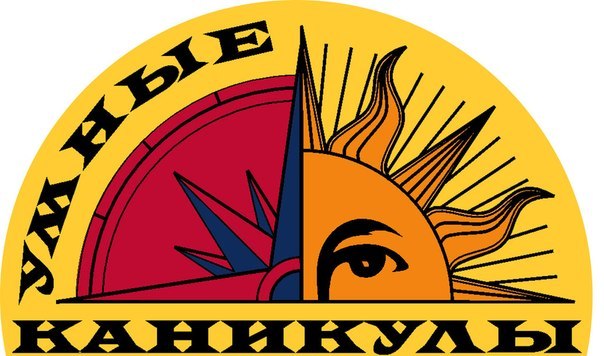 «МАТЕМАТИЧЕСКИЙ  ЛАБИРИНТ»29.05.2017-  09.06.20178.00 час.-10.00 час.(рук.Галкин Александр Иванович)«РУССКОЕ    СЛОВО»29.05.2017-  09.06.20178.00 час.-10.00 час. (рук. Илюшко Ольга Михайловна, Крылатова Лариса Геннадьевна)«ШКОЛА  ВОЖАТОГО»01.06.2017-  10.06.201713.06.2017-23.06.20178.00 час.-10.00 час. (рук.Мирошникова Ирина Сергеевна)«ТВОРЧЕСКИЙ  КАЛЕЙДОСКОП»15.06.2017-  25.06.201710.00 час.-12.00 час.(рук. Кревсун Светлана Васильевна) «ЗЕЛЁНАЯ  ШКОЛА   КУБАНИ»01.07.2017- 14.07.201717.07.2017- 28.07.201701.08.2017- 11.08.20178.00 час.-10.00 час.(рук.Ефременко  Елена Павловна,                       Кравченко Павел Анатольевич)«ЧиП- Чистота и Порядок»20.08.2017- 30.08.20178.00 час.-10.00 час.(рук.Ефременко  Елена Павловна,Кравченко Павел Анатольевич)